PENGARUH KUALITAS PRODUK DAN KUALITAS PELAYANAN TERHADAP KEPUASAN KONSUMEN PADA TOASTCREAM DIPATIUKUR BANDUNGSKRIPSIUntuk memenuhi salah satu syarat sidang skripsiguna memperoleh gelar Sarjana EkonomiOlehChandra Hari Susilo114010168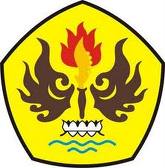 PROGRAM STUDI MANAJEMEN FAKULTAS EKONOMI UNIVERSITAS PASUNDAN BANDUNG2016